КОМПЛЕКСНЫЙ ЦЕНТР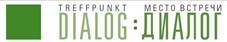 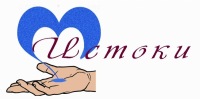 СОЦИАЛЬНОГО ОБСЛУЖИВАНИЯ НАСЕЛЕНИЯПЕТРОЗАВОДСКОГО  ГОРОДСКОГО ОКРУГА«ИСТОКИ»e-mail: istoki@karelia.ru	           сайт:  http://www.social-ptz.ru/                        тел./факс: 76-95-46                                        Опыт Центра «Истоки» вызвал интерес          В 2013 -2015 г.г.  в различных регионах России при  поддержке  немецкого благотворитель-ного фонда «Память, ответственность и будущее» и фонда САF  Россия  было реализовано более 20 проектов для поддержки жителей блокадного Ленинграда и бывших малолетних узников фащист-ских концлагерей.        17-18 сентября в  г. Пскове прошел итоговый семинар  для участников проектов, реализованных в 2013 - 2015.гг.        В семинаре приняли участие  руководители проектов   из Ленинградской области, Пскова, Волгограда, Улан - Уде, Новокузнецка, Петрозаводска.        Среди участников   была руководитель проекта   «Место встречи   для поддержки и продвижения интересов узников фашизма и жителей блокадного Ленинграда», специалист Центра «Истоки»  Т.М. Цымбал.           Результаты проекта  Центра «Истоки» вызвали   большой интерес у присутствующих.           28-30 сентября  на базе Центра «Истоки»  пройдет семинар для  14 руководителей проектов из  Пскова, Тулы, Екатеринбурга, Пензы, Ленинградской области, Москвы. В семинаре примет участие  администратор  Фонда «Память, ответственность и будущее» (Германия),  менеджеры программы «Место встречи: диалог» (Москва).    Участникам  семинара  будет представлен опыт  реализации проекта, методы  и формы  работы с пожилыми людьми,  работа геронтоволонтеров со своими сверстниками.  Пройдут  мастер- классы  по оздоровительной физкультуре, программе «ситти- данс»На фото: участники семинара в Пскове. Информация предоставлена руководителем проекта Цымбал Т.МСогласовано  директором МУ СО Центр «Истоки»Росенстанд Е.В.